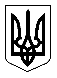 УкраїнаМЕНСЬКА МІСЬКА РАДАМенського району Чернігівської області(тридцять восьма сесія сьомого скликання)РІШЕННЯ25 лютого 2020 року			№ 99Про внесення змін до рішення 35 сесії 7 скликання Менської міської ради від 26 листопада 2019 року №577Розглянувши звернення гр. Харечко Наталія Михайлівна щодо внесення змін до рішення, 35 сесії 7 скликання Менської міської ради від 26.11.2019 р. № 576 «Про затвердження проєкту землеустрою щодо відведення земельної ділянки у власність», керуючись ст.12 Земельного кодексу України, ст. 26 Закону України «Про місцеве самоврядування в Україні», Менська міська рада В И Р І Ш И Л А :1. Внести зміни до рішення, 35 сесії 7 скликання Менської міської ради від 26.11.2019 р. № 577 «Про затвердження проєкту землеустрою щодо відведення земельної ділянки у власність», кадастровий №7423010100:01:003:1142, де в тексті позицію: - « за адресою м. Мена, вул. Коцюбинського, 17 Д » 	замінити на позицію:- « за адресою м. Мена ».2. Контроль за виконанням рішення покласти на постійну комісію з питань містобудування, будівництва, земельних відносин та охорони природи, згідно до регламенту роботи Менської міської ради сьомого скликання та на заступника міського голови з питань діяльності виконкому Гайдукевича М.В.Міський голова							Г.А. Примаков